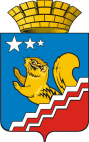 АДМИНИСТРАЦИЯ  ВОЛЧАНСКОГО ГОРОДСКОГО ОКРУГАКоординационный Совет по инвестициям и развитию предпринимательства в Волчанском городском округе29 марта 2017 г.                                                                                                                          15.00 ч. зал заседаний администрации Волчанского городского округаПредседатель:  Шишин В.Е. –  индивидуальный предприниматель.Секретарь:  Ройд Ю.А. – ведущий специалист отдела потребительского рынка и услуг администрации Волчанского городского округаПрисутствовали: Бородулина И.В. – заместитель главы администрации ВГО по социальным вопросам, Заслонова А.И. – заместитель начальника территориального отдела Роспотребнадзора, Смурыгина О.А. – директор фонда «Волчанский фонд поддержки малого предпринимательства; Феттер Е.В. – начальник экономического отдела администрации Волчанского городского округа, индивидуальные предприниматели: Докукин В.А., Арсеньева М.Ю., Ахматдинова Л.Н., Бердникова Е.Р., Будыкин А.В., Васькова Л.В., Векшин Г.В., Векшина О.Н., Веникова О.С., Гришина Л.Р., Зайцева Е.А., Мишин А.А., Никитина Е.И., Сосновских А.Г., Ювашова А.Д.                                                          ПОВЕСТКА ДНЯО результатах государственного контроля за соблюдением санитарного законодательства и законодательства по защите прав потребителей при обороте пищевой продукции на предприятиях пищевой промышленности и торговли по г. Волчанску (докладчик Заслонова А.И.)РЕШИЛИ: информацию принять к сведению.Об определении перспективных ниш для развития бизнеса на территории Волчанского городского округа (докладчик Смурыгина О.А.)РЕШИЛИ: провести опрос субъектов малого предпринимательства и жителей Волчанского городского округа для определения бизнес – проектов для реализации на территории Волчанского городского округа.Об обучении индивидуальных предпринимателей в 2017 году (докладчик Смурыгина О.А.)РЕШИЛИ: провести обучение 15 субъектов малого и среднего предпринимательства, в том числе представителей субъектов малого и среднего предпринимательстваО порядке проведения ярмарок на территории Волчанского городского округа (докладчик: Ройд Ю.А.)РЕШИЛИ: проводить ярмарки на территории Волчанского городского округа согласно постановлению главы Волчанского городского округа от 19.12.2016 года № 763 «Об утверждении Плана организации и проведения ярмарок на территории Волчанского городского округа в 2017  году»О работе по неформальной занятости, задолжности за ЖКХ услуги (докладчик: Ройд Ю.А.)РЕШИЛИ: продолжать работу Межведомственной рабочей группы по снижению неформальной занятости, легализации заработной платы на территории Волчанского городского округа.Практика применения административного законодательства в отношении индивидуальных предпринимателей и юридических лиц Волчанского городского округа (докладчик: Ройд Ю.А.)РЕШИЛИ: информацию принять к сведению.Проведение общественного обсуждения вопроса: «О  внесении изменений в муниципальную программу Волчанского городского округа «Совершенствование социально-экономической политики на территории Волчанского городского округа до 2018 года», утвержденную постановлением главы Волчанского городского округа от 27.01.2014 года № 50» (докладчик: Феттер Е.В.)РЕШИЛИ: принять к сведению предложения по внесению изменений в муниципальную программу Волчанского городского округа «Совершенствование социально-экономической политики на территории Волчанского городского округа до 2018 года», утвержденную постановлением главы Волчанского городского округа от 27.01.2014 года № 50». Субъектам малого и среднего предпринимательства принять активное участие в реализации данной программы.Председатель                                                                                        Шишин В.Е.Секретарь                                                                                             Ройд Ю.А.